7th Ravenglass SeaquestSunday 12th May 2013ReportOn a rainy, blowy day, 75 hardy competitors turned out for the event. It was great to watch the arrivals and preparations as start time approached.We enjoyed our first organising of Ravenglass Seaquest, and appreciate the cheerful attitude of all the entrants, even when we had clearly made one or two mistakes. Thank you all for your kind words, we will definitely put right the punch card problem for next year.Race results are attached. We did make some errors at first in our announcements, K1 male I think mostly due to the punch card problem, these have I hope been ironed out.Any feedback is appreciated to help us make the day even better for you.Jim Krawiecki has a put some notes about the day on his blog:http://jimskisblog.blogspot.co.uk/2013/05/ravenglass-seaquest.htmlSome pictures can be found on our website, follow the Seaquest link.Thanks to Antony at Border Kayaks for his donation of some prizes.Thanks to Nuclear Management Partners for their donation of £100 to Wasdale Mountain Rescue.We will also be able to donate £100 from the event. The remaining donations after expenses will be put towards Copeland Canoe Club’s continuing efforts to provide both adults and children with quality coaching and canoeing experience.Already checked the tides for next year, and May looks poor so we’re likely to go with 15th June 2014, nice big tides!Hope to see you there if not before out on the waterHappy, and safe paddlingKaren,  and the Copeland Canoe Club TeamFor further information, please visit the CopelandCanoe Club website:www.copelandcanoe.org.uk 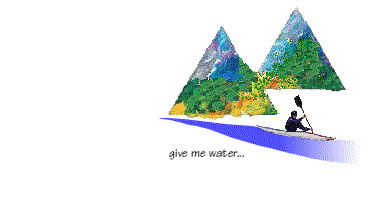 Copeland Canoe Club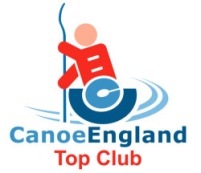 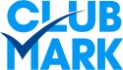 